 ISTITUTO SUPERIORE DI II GRADO “A. VOLTA”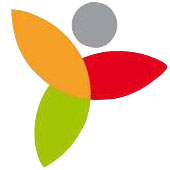 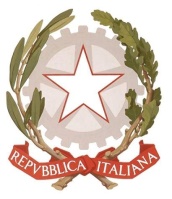 Via Nazario Sauro, 23 – 29015 CASTEL SAN GIOVANNI (Piacenza)Tel. 0523843616 – Fax: 0523843647 – C.F. 80020290336 – C.M. PCIS001003E-mail: pcis001003@istruzione.it – P.E.C.: PCIS001003@PEC.ISTRUZIONE.IT – www.polovolta.edu.itLiceo Scientifico, Linguistico, delle Scienze Umane e delle Scienze Applicate “A.Volta” (Castel San Giovanni) Istituto Tecnico Tecnologico ed Economico “A.Volta” (Borgonovo V.T.)Istituto  Professionale Servizi Commerciali “A.Volta” (Castel San Giovanni)  Al DIRIGENTE SCOLASTICO DELL’IST. “A VOLTA” di Castel San GiovanniIl/lasottoscritto/a_______________________________________________, genitore dell’alunno/a__________________________________________,iscritto/a alla classe_____, sez.____________Corso_____________________________________________ dell’Ist. “A.Volta” di Castel San GiovanniDICHIARA Di accettare la programmazione differenziata approvata in sede di Consiglio di Classe e la conseguente valutazione riferita al PEI e non ai programmi Ministeriali. Dichiara, inoltre, di essere a conoscenza che detta valutazione non consentirà l’ottenimento del diploma alla fine del quinquennio, ma una certificazione delle competenze acquisite, a meno di un successivo passaggio da programma secondo quanto consentito dalla O.M. n° 90/2001, art. 15, com 4. Castel San Giovanni, lì____________________                                                             Firma dei genitori                                                                                                                                                 ______________________                     